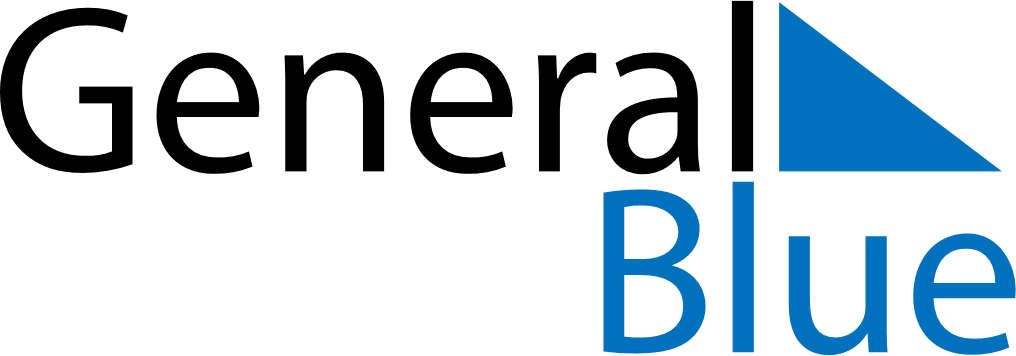 September 2027September 2027September 2027ChinaChinaMondayTuesdayWednesdayThursdayFridaySaturdaySunday12345678910111213141516171819Mid-Autumn Festival2021222324252627282930